Exercice n°1: (5 points)Pour chacune des questions suivantes, une seule des réponses proposées est exacte. Indiquer sur la copie le numéro de la question et la lettre correspondante à la réponse choisie.                            Aucune justification n’est demandée.                                                                                                              I.  Soit la figure suivante:                                                                                                                 1) l’homothétie de centre O qui transforme C en A a pour rapport :                                                                         a)          b)             c)            d)                                                                                                   2) Quel est le centre de l'homothétie de rapport  qui transforme N en A?                                                 a)  C          b)  M            c)  N              d)  O                                                                                                    II. La symétrie de centre O est une homothétie                                                                                          a)  de centre O et de rapport 1                                                                                                                           b)  de centre quelconque et de rapport –1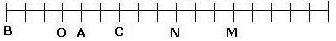 c)  de centre O et de rapport –1d)  de centre O et de rapport 0                                                                                                                          III.  Si B est l'image de A par h(C, 3) alors A est l'image de B par:                                                                     a)  h(C, –3)         b)  h(C, )         c)  h (B,)        d)  h (A,)Exercice n°2: (5 points)Soit la suite  définie sur par 1) Calculer les quatre premiers termes de cette suite.2) Montrer que : est une suite arithmétique dont on précisera la raison.3) a- Calculer b- En déduire.                                                                                                                                                      Exercice n°3: (5 points)1) Soit  une suite géométrique de premier terme et de raison                                                           a- Calculer et                                                                                                                                                                b- Calculer .                                                                                                                                       2) Calculer la somme                                                                Exercice n°4:                        Lycée secondaireIbn Khaldoun Rades                2èmeSc4Devoir de contrôle n°4MathématiquesAnnée Scolaire 2010 -2011Durée : 1 heureSoit un carré de centre comme l'indique la figure.1)a) Reproduire la figure ci-contre puis construire les points etimages respectives deetpar la rotation r directe de centre et d'angles b) Construire le point tel que 2) Démontrer queetsont alignés.En déduire que etsont alignés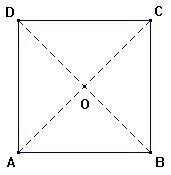 